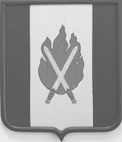 РОССИЙСКАЯ ФЕДЕРАЦИЯ ВОЛГОГРАДСКАЯ ОБЛАСТЬОКТЯБРЬСКИЙ МУНИЦИПАЛЬНЫЙ РАЙОНОКТЯБРЬСКАЯ РАЙОННАЯ ДУМАРЕШЕНИЕот «14» марта 2024 года                                                                                       № 76-6/553О принятии  органами местного самоуправления Октябрьского муниципального района Волгоградской области части полномочий по решению вопросов местного значения Новоаксайского сельского поселения Октябрьского муниципального района Волгоградской области по реализации мероприятий, связанных с организацией освещения улично-дорожной сети населенных пунктов х. Новоаксайский,  х. Новоромашкин Октябрьского муниципального района Волгоградской области на 2024 годВ соответствии с частью 4 статьи 15 Федерального закона  от 06.10.2003 года        № 131-ФЗ «Об общих принципах организации местного самоуправления в Российской Федерации», Бюджетным кодексом Российской Федерации, решением Октябрьской районной Думы от 16.09.2015 года № 14-5/62 «Об утверждении Порядка заключения соглашений о передаче отдельных полномочий по решению вопросов местного значения между органами местного самоуправления Октябрьского муниципального района Волгоградской области и органами местного самоуправления городского и сельских поселений в его составе», Уставом Октябрьского муниципального района Волгоградской области, Октябрьская районная ДумаРЕШИЛА:1. Принять от Новоаксайского сельского  поселения Октябрьского муниципального района Волгоградской области, входящего в состав Октябрьского муниципального района Волгоградской области,  часть полномочий по решению  вопроса местного значения предусмотренного пунктом 5 статьи 14 Федерального закона от 06.10.2003 года № 131-ФЗ «Об общих принципах организации местного самоуправления в Российской Федерации» до 31 декабря 2024 года, в части:1.1. Реализация мероприятий, связанных с организацией освещения улично-дорожной сети населенных пунктов х. Новоаксайский, х. Новоромашкин Октябрьского муниципального района Волгоградской области. 2. Финансовое обеспечение передаваемых полномочий по решению вопроса местного значения Новоаксайского сельского  поселения Октябрьского муниципального района Волгоградской области, указанного в пункте 1 настоящего решения, осуществляется  в виде иных межбюджетных трансфертов,  предусмотренных в бюджете   Новоаксайского сельского поселения Октябрьского муниципального района Волгоградской области на очередной финансовый год.                                                                                                                                                                                                                                                        3. Объем передаваемых финансовых средств, материальных ресурсов определяется Соглашением о передаче осуществления части полномочий по решению вопроса местного значения.4. Главе  Октябрьского муниципального района Волгоградской области от имени администрации Октябрьского муниципального района Волгоградской области  заключить с администрацией Новоаксайского сельского поселения Октябрьского муниципального района Волгоградской области соглашение  о передаче  осуществления части полномочий по решению вопросов местного значения, указанного в пункте 1 настоящего решения, на срок до 31 декабря 2024 года.5. Настоящее решение вступает в силу с момента подписания и подлежит официальному обнародованию.Председатель Октябрьской районной Думы                                                                        С.Е. ЕрковГлава Октябрьского муниципального района                                                        А.М. Клыков